Summer Spanish 2012A week of Spanish language and culture fun!Experience Spanish in a new and fun way that feels more like camp than school!  The third annual Summer Spanish camp will be full of activities, outdoor adventures, and tasty treats.  The theme of Summer Spanish 2012 is Los Juegos Olímpicos, The Olympic Games!  All activities will be themed around the world event that is taking place this summer.  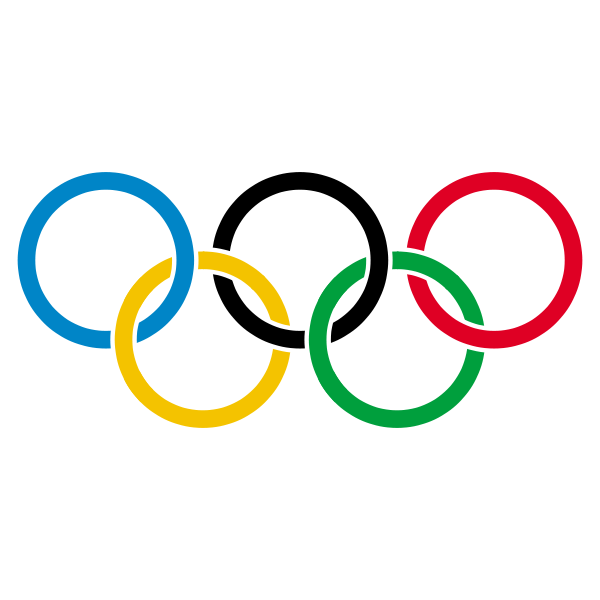                When: August 13 – 17, 9:30am – 11:30am               Where: Hamilton Elementary School               Who: For all students who have completed 1st – 6th grades               How much: $35 per student     ¡Nos vemos a los juegos olímpicos!Instructor: Señora Goorhouse rgoorhou@hamiltonschools.us ~ 616.990.4028For more information, please visit hamiltonspanish.weebly.comCompleted registration forms can be submitted in either of the following ways:During the school year:  To Señora Goorhouse at Sandyview or Hamilton Elementary SchoolsDuring the Summer:  Sent to or dropped off at  	           					Hamilton Middle School, Attn: Hamilton Rec, 4845 136th Ave, Hamilton, MI 49419